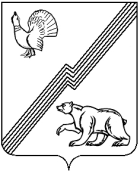 АДМИНИСТРАЦИЯ ГОРОДА ЮГОРСКАХанты-Мансийского автономного округа - ЮгрыПОСТАНОВЛЕНИЕО внесении изменения в постановлениеадминистрации города Югорска от 29.12.2014 № 7398 «Об установлениитарифов на услуги муниципального автономного дошкольного образовательного учреждения «Детский сад комбинированного вида «Радуга»В соответствии с решением Думы города Югорска от 26.05.2009 № 51 «О Положении о порядке принятия решений об установлении тарифов на услуги муниципальных предприятий и учреждений города Югорска», постановлением администрации города Югорска от 08.06.2017 № 1400                      «О перечне обосновывающих материалов, необходимых для установления тарифов на услуги муниципальных предприятий и учреждений города Югорска», Уставом муниципального автономного дошкольного образовательного учреждения детский сад комбинированного вида «Радуга»: Внести в приложение к постановлению администрации города Югорска от 29.12.2014 № 7398 «Об установлении тарифов на услуги муниципального автономного дошкольного образовательного учреждения «Детский сад комбинированного вида «Радуга» (с изменениями от 17.11.2015 № 3362) изменение, дополнив таблицу строкой 9 следующего содержания: « ».Опубликовать постановление в официальном печатном издании города Югорска и разместить на официальном сайте органов местного самоуправления города Югорска.Настоящее постановление вступает в силу после его официального опубликования.Контроль за выполнением постановления возложить на заведующего муниципального автономного дошкольного образовательного учреждения «Детский сад комбинированного вида «Радуга» Кутузову Т.В.от 25.04.2023№ 535-п9.Сенсорные спектакли1 мероприятие250,00Исполняющий обязанности главы города ЮгорскаЛ.И. Носкова